ПРИЛОЖЕНИЕ № 1к Положению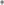 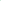 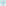 ПОЛОЖЕНИЕо проведении регионального конкурса музеев образовательных организаций Ульяновской области1. Общие положенияНастоящее Положение определяет порядок организации и       проведения регионального конкурса музеев образовательных организаций Ульяновской области (далее — Конкурс). Организаторы Конкурса: Министерство просвещения и воспитания Ульяновской области,  Областная государственная бюджетная нетиповая образовательная организация «Дворец творчества детей и молодёжи» (далее – ОГБН ОО «ДТДМ»).Конкурс проводится как региональный этап Всероссийского конкурса школьных музеев Российской Федерации и Всероссийского конкурса юных экскурсоводов.1.4. Цель Конкурса - воспитание патриотизма и гражданственности обучающихся образовательных организаций Ульяновской области посредством развития туристско-краеведческой и исследовательской работы, связанной с деятельностью музеев образовательных организаций, в целях реализации задач федерального проекта «Успех каждого ребенка» национального проекта «Образование», предусматривающих формирование эффективной системы выявления, поддержки и развития способностей и талантов у детей и молодежи, направленной на самоопределение и профессиональную ориентацию  обучающихся.1.5. Задачи Конкурса:	углубление знаний и компетенций обучающихся в области краеведения и музееведения;  активизация и развитие учебно-исследовательской деятельности обучающихся; выявление и поддержка одарённых детей, обладающих способностями к исследовательской деятельности; совершенствование методики исследовательской работы в области краеведения и музееведения, обмен опытом работы по организации и подведению итогов учебно-исследовательской деятельности обучающихся;популяризация экскурсионной деятельности с обучающимися, реализуемой в рамках образовательного процесса; внедрение современных научных достижений в практику краеведческой работы в образовательных организациях; повышение роли музеев образовательных организаций в рамках реализации образовательной деятельности, в гражданско-патриотическом и духовно-нравственном воспитании обучающихся.выявление талантов и раскрытие творческого потенциала обучающихся через различные формы работы: поисково-исследовательскую, экскурсионно-просветительскую, самостоятельную работу с краеведческими источниками.2. Место и сроки проведения Конкурса	2.1. Конкурс включает в себя 2 этапа:муниципальный этап - проводится с 1 августа до 30 сентября 2021 года. Точные сроки и порядок проведения определяются организаторами муниципального этапа;региональный этап - проводится с 1 до 15 октября 2021 года.2.2. Организаторами муниципального этапа Конкурса выступают муниципальные образовательные организации, определённые органами местного самоуправления муниципальных образований Ульяновской области, осуществляющими управление в сфере образования.  3. Участники Конкурса3.1. В Конкурсе принимают участие обучающиеся 6-11 классов, в том числе активисты музеев образовательных организаций.          3.2. В номинации «Лучший экскурсовод музея образовательной организации» принимают участие обучающиеся по двум возрастным группам:средняя группа - обучающиеся 6-8 классов;старшая группа - обучающиеся 9-11 классов.4. Номинации Конкурса4.1. Лучший музей образовательной организации. Участвуют музеи различного профиля. На конкурс представляется визитная карточка музея в формате видеоролика. Участие индивидуальное и коллективное (2-3 человека).4.2. Лучший экскурсовод музея образовательной организации.Участвуют обучающиеся из числа активистов музеев образовательных организаций (по возрастным группам, указанным в п. 4.2.). Участники представляют видеоролик экскурсии по музею образовательной организации. Участие индивидуальное.          4.3. Проектная команда. Проводится среди проектных команд (2-3 человека) на определение лучшего двухдневного туристского маршрута в городской, сельской среде (далее — Маршрут) для организованных групп среднего и старшего школьного возраста (на выбор), состоящего из двухдневной программы с одной ночевкой с тематической экскурсионной программой. Тема выбирается самостоятельно. Рекомендуется в состав команды включить сотрудника компании-туроператора, входящей в Единый Федеральный реестр туроператоров Федерального агентства по туризму Российской Федерации.5. Условия проведения         5.1. Для участия в региональном этапе Конкурса организаторы муниципального этапа до 30 сентября 2021 года:а) направляют на адрес электронной почты: ocdut73@mail.ru с пометкой «Конкурс музеев ОО»:информацию о проведении муниципального этапа Конкурса;видеоролики визитных карточек музеев победителей и призёров муниципального этапа (для участия в номинации «Лучший музей образовательной организации»);видеоролики экскурсий победителей и призёров муниципального этапа (для участников в номинации «Лучший экскурсовод музея образовательной организации»);программу двухдневного туристского Маршрута с методическим обоснованием образовательной и воспитательной ценности, презентацию Маршрута, карту Маршрута, технологические карты 2 разработанных экскурсий, промо-ролик Маршрута (для участия в номинации «Проектная команда»).б) оформляют заявку на каждого участника регионального этапа от своего муниципального образования по ссылке: https://forms.gle/somMyS7AUyz4T9m77.        	5.2. Предоставляя работы на Конкурс, участники гарантируют, что они являются авторами и не нарушают чьих-либо авторских прав.5.3. Куратор Конкурса: Аредакова Наталья Алексеевна, заведующая отделом туризма и краеведения. Региональный центр детско-юношеского туризма ОГБН ОО «ДТДМ», г.Ульяновск, пр-т Нариманова, д. 13, каб.206, телефон (8422) 43-59-72, e-mail: ocdut73@mail.ru 6. Критерии оценки конкурсных работ6.1. Критерии оценки номинации «Лучший музей образовательной организации».Участники представляют видеоролик продолжительностью до 10 минут, характеризующий музей образовательной организации, его экспозиции и экспонаты, деятельность по созданию в нем образовательной среды.Автор (авторский коллектив) должен максимально полно охарактеризовать работу музея, показав его актуальность и новизну, личный вклад обучающихся в разноплановую работу музея, охарактеризовать методы сбора музейных предметов, методы подготовки и проведения экскурсий, кратко изложить содержание работы с ветеранами, старожилами.6.2. Критерии оценки номинации «Лучший экскурсовод музея образовательной организации».Видеоролик краеведческой экскурсии по музею образовательной организации. Продолжительность видеоролика – до 10 минут.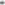 6.3. Критерии оценки номинации «Проектная команда».Участники номинации направляют  конкурсную работу, состоящую из:а) программы Маршрута (оформляется в соответствии с ГОСТ Р 50681-2010) с методическим обоснованием образовательной и воспитательной составляющих для использования в работе образовательного учреждения (подписывается руководителем или заместителем руководителя образовательного учреждения).В программе Маршрута должны быть отражены: тема с обоснованием её выбора, целевая аудитория, график движения, запланированные экскурсии и другие мероприятия программы, сезонность, условия (трансфер, питание, размещение)б) карты Маршрута с указанием мест проведения экскурсий, приемов пищи, средств размещения (оформляется в соответствии с ГОСТ Р 50681-2010).в) технологических карт 2 экскурсий, самостоятельно разработанных участником. Каждая экскурсия оформляется отдельной технологической картой, оформленной в таблице и имеющей в описании тему, цель, вид, продолжительность, место проведения.г) презентации Маршрута, состоящей из 5-6 слайдов и отвечающей на вопросы:название Маршрута и для кого он разработан?в какие периоды, сезоны может реализовываться?в чём заключается особенность Маршрута?как реализуется междисциплинарный подход? Что даст обучающимся его прохождение?кем разработан маршрут?д) промо-ролика Маршрута длительностью до 3-х минут, размещенного в облачных хранилищах или на платформе видео-хостинга с доступом по ссылке.Жюри оценивает конкурсную работу на соответствие с ГОСТ Р 50681-2010. 7. Финансирование Расходы, связанные с организацией и проведением Конкурса, несёт ОГБН ДО «ДТДМ». 8. Подведение итогов и награждение8.1. Победители и призёры в номинациях Конкурса награждаются дипломами Министерства просвещения и воспитания Ульяновской области.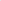 8.2. Руководители победителей и призёров награждаются благодарностями Министерства просвещения и воспитания Ульяновской области.8.3. Участники Конкурса получают электронные сертификаты ОГБН ОО «ДТДМ».9. Участие во Всероссийском конкурсе школьных музеев Российской Федерации, Всероссийском конкурсе юных экскурсоводов9.1. Для участия в отборочных (заочных) этапах финала Всероссийского конкурса музеев образовательных организаций Российской Федерации, Всероссийского конкурса юных экскурсоводов организаторами Конкурса направляются конкурсные материалы победителей в номинациях регионального этапа Конкурса.9.2. В случае прохождения заочных отборочных этапов финала победители регионального этапа Конкурса будут направлены для участия в финале Всероссийского конкурса школьных музеев Российской Федерации (декабрь 2021 года, г. Москва), финале Всероссийского конкурса юных экскурсоводов (ноябрь-декабрь 2021 года, г. Москва)._____________Структура видеороликадо 2 балловЛогичность изложения и стильдо 5 балловСодержание работы музеядо 5 балловСоотношение направлений деятельности музея с программами общего и дополнительного образования, реализуемого в данной организации до 5 балловПредставление работы, владение материаломдо 5 балловИспользование наглядности (таблицы, рисунки)до 2 балловДополнительные баллы жюридо 2 балловМаксимальная оценка	26 балловЦели, задачи, новизна, краеведческий характер, обоснование темы до 2 балловСтруктура экскурсии, соответствие названия содержаниюдо 2 балловЛогичность изложения и стильдо 5 балловСодержание экскурсиидо 5 балловМетодика исследования, авторский вкладдо 5 балловПредставление экскурсии, владение материалом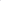 до 2 балловИспользование наглядности (таблицы, рисунки, фото и др.)до 2 балловДополнительные баллы жюридо 2 балловМаксимальная оценка25 балловЭтапы Продолжительность Основное содержаниеОбъекты показаДеятельность экскурсоводаДеятельность обучающихсяФормируемые УУДМетодические указания, приёмы